Publicado en Barcelona el 11/10/2019 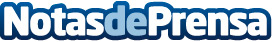 El Club del Té impartirá en Barcelona nuevos cursos en noviembre a cargo de la experta Victoria BisognoLa ciudad condal será sede de tres formaciones profesionales de especialización en té a cargo de la experta y fundadora de El Club del Té, Victoria BisognoDatos de contacto:El Club del Té93 182 00 34Nota de prensa publicada en: https://www.notasdeprensa.es/el-club-del-te-impartira-en-barcelona-nuevos Categorias: Gastronomía Cataluña Cursos http://www.notasdeprensa.es